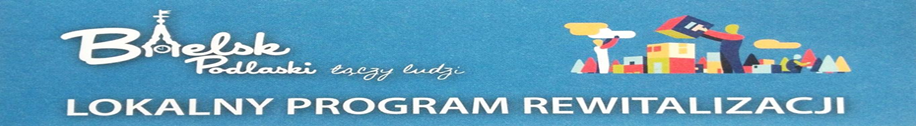 System monitoringu i  ewaluacji L P R  Miasta Bielsk PodlaskiSzanowni PaństwoUrząd Miasta Bielsk Podlaski przystępuje do pierwszego  zmonitorowania działań podejmowanych w ramach  Lokalnego Programu Rewitalizacji Miasta Bielsk Podlaski na lata 2017-2023.  Zwracamy się do Państwa o udzielenie odpowiedzi na poniższe pytania, które pozwolą na przeprowadzenie oceny stopnia realizacji i aktualności programu ewaluacji.   Państwa udział w badaniu nie pozostanie bez wpływu na ocenę obecnego Lokalnego Programu Rewitalizacji  oraz na jego kształt w przyszłości.Wypełnioną, zeskanowaną kartę zadania oraz ankietę można przesłać drogą elektroniczną na adres rewitalizacja@bielsk-podlaski.pl z dopiskiem ankieta ewaluacyjna lub drogą korespondencyjną na adres: Urząd Miasta Bielsk Podlaski, ul. Kopernika 1, 17-100 Bielsk Podlaski  w terminie do 15 czerwca  2020 r.Edytowalna wersja karty zadania i ankiety jest udostępniona do pobrania na stronie internetowej Urzędu Miasta Bielsk Podlaski, w zakładce: Dla Mieszkańca /Rewitalizacja/ Materiały do pobrania: Ankieta ewaluacyjna dla beneficjentów. Pod tym samym adresem internetowym znajdziecie Państwo także pełną wersję Lokalnego Programu Rewitalizacji Miasta Bielsk Podlaski (Uchwała Rady Miasta Nr XXXV/289/17 z dnia 26 września 2017 r.).                   ANKIETA EWALUACYJNA DLA BENEFICJENTÓW REALIZUJĄCYCH PRZEDSIĘWZIĘCIA  REWITALIZACYJNE  NA  TERENIE                  MIASTA  BIELSK PODLASKI W LATACH 2017 – 2020/2023.             INSTYTUCJA: 1.   Pomysłodawcą lub realizatorem jakiego przedsięwzięcia rewitalizacyjnego była Państwa     instytucja? Proszę podać numer i nazwę przedsięwzięcia.…………………………………………………………………………………………………2.   Jaki obszar (lokalizacja) obejmowało przedsięwzięcie?…………………………………………………………………………………………………..3.   Jakiego rodzaju działania podejmowano w ramach realizacji przedsięwzięcia?…………………………………………………………………………………………………..4.   Czy realizacja Państwa projektu przewidywała/przewiduje zmianę sposobu wykorzystania      przestrzeni miejskiej?…………………………………………………………………………………………………..5.   Jakie nowe funkcje nadano lub będą nadane w wyniku realizacji przedsięwzięcia?…………………………………………………………………………………………………..6.   Na jakim etapie jest obecnie realizacja przedsięwzięcia?……………………………………………………………………………………………….......7.   Jak przebiega/ł proces zarządzania. Kto i w jaki sposób podejmował decyzje?…………………………………………………………………………………………………8.   W jakim stopniu według Państwa wiedzy produkty/efekty realizacji przedsięwzięcia są      wykorzystywane przez mieszkańców lub innych potencjalnych użytkowników?…………………………………………………………………………………………………9.   Czy samo przedsięwzięcie oraz formuła jego realizacji, w jakikolwiek sposób był           konsultowany z mieszkańcami?………………………………………………………………………………………………….10. Jak oceniają Państwo stopień zgodności założeń projektu z rzeczywistymi potrzebami      mieszkańców obszaru realizacji przedsięwzięcia?………………………………………………………………………………………………….11. Czy podczas realizacji przedsięwzięcia  lub po jego zakończeniu były realizowane lub są      planowane działania promocyjne lub inne, mające na celu zapewnienie szerokiego      wykorzystania rezultatów programu?…………………………………………………………………………………………………...12. Jakiego rodzaju działania upowszechniające realizowano lub są/będą realizowane?…………………………………………………………………………………………………...13. Z jakiego rodzaju podmiotami Państwo współpracowali?………………………………………………………………………………………………….14. Czy na obecnym etapie  przedsięwzięcie przynosi już wymierne korzyści dla miasta i jego      mieszkańców?…………………………………………………………………………………………………15. Jakie są spodziewane w przyszłości korzyści dla miasta i jego mieszkańców wynikające z                realizacji przedsięwzięcia?…………………………………………………………………………………………………16. Czy w przyszłości Państwa  przedsięwzięcie osiągnie lepsze lub innego rodzaju efekty niż     określone w poprzednich pytaniach?…………………………………………………………………………………………………17. Czy działania podjęte w rezultacie przedsięwzięcia byłyby realizowane w sytuacji           nieuzyskania dofinansowania?…………………………………………………………………………………………………..18. Na jakie problemy natrafiali Państwo podczas realizacji przedsięwzięcia?…………………………………………………………………………………………………...19. Czy z perspektywy czasu, któreś z rozwiązań stosowanych w projekcie można uznać za      niezdające egzaminu w skutecznej realizacji przedsięwzięcia rewitalizacyjnego?…………………………………………………………………………………………………..20. Jakiego rodzaju rozwiązania okazały się nietrafione?…………………………………………………………………………………………………..Czy mieszkańcy zgłaszają Państwu swoje problemy związane z jakością życia na terenie rewitalizowanym? Proszę odnieść się do tego aspektu w miarę możliwości w pytaniu 21 i 22.21. Jakie rejony/ulice w ich opinii są szczególnie narażone na problemy dotyczące:  - ich poczucia bezpieczeństwa (lub jego braku), ………………………………………………………………………………………………….. - biedy,………………………………………………………………………………………..... - uciążliwego sąsiedztwa………………………………………………………………………..  - degradacji środowiska zamieszkania,…………………………………………………………. - braku dostępu do infrastruktury miejskiej – …………………………………………………. - braku miejsc rekreacji – ……………………………………………………………………… -inne,jakie? .......................................................................................................................................................22. Czy Państwa zdaniem można mówić o aktywności obywatelskiej mieszkańców            dzielnicy/osiedla? Czy mieszkańcy są zainteresowani rozwojem swojej dzielnicy/osiedla          czy są    bierni?……………………………………………………………………………………………………………………………………………………………………………………………………Dziękujemy za udział w badaniu.